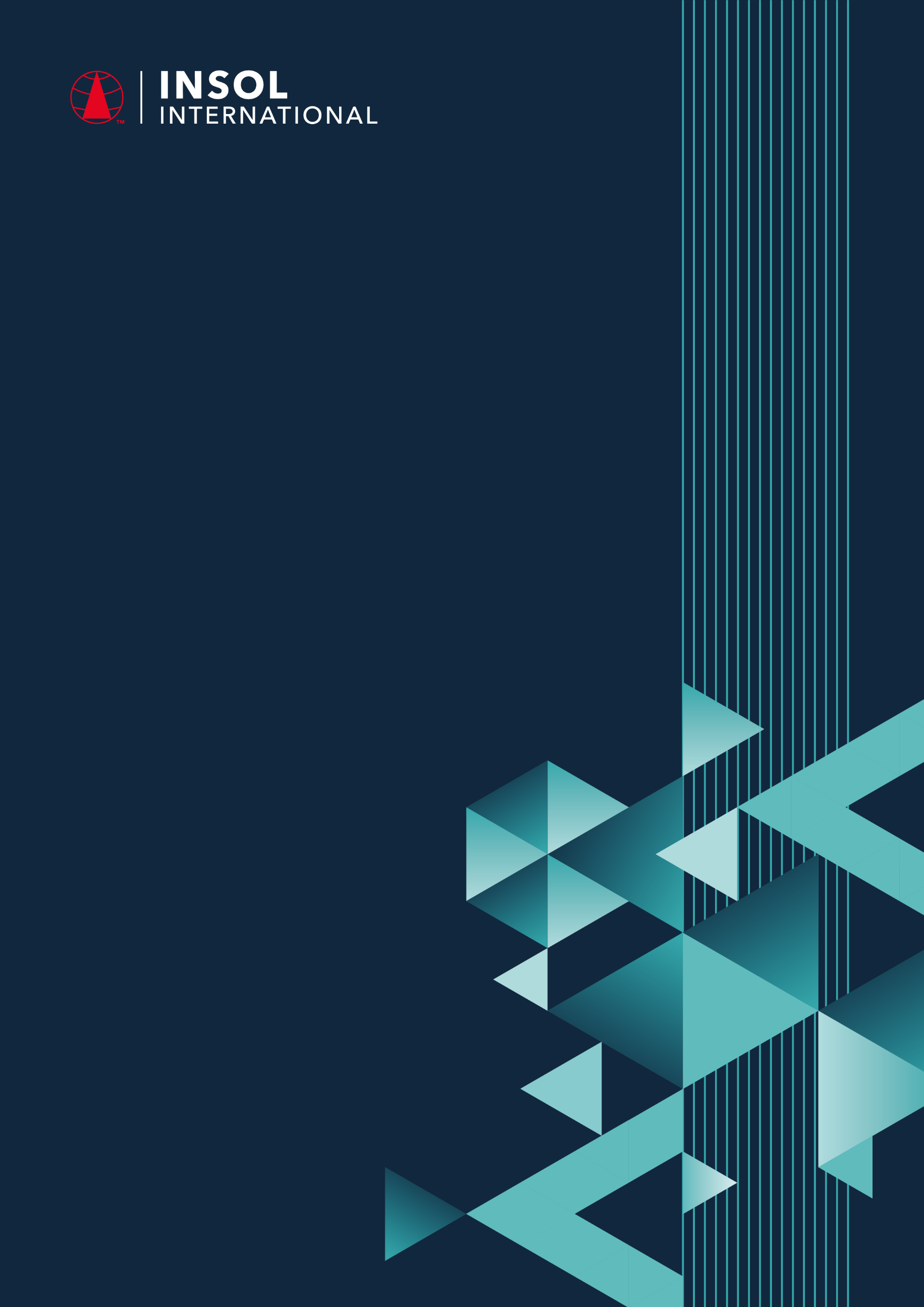 CONTENTS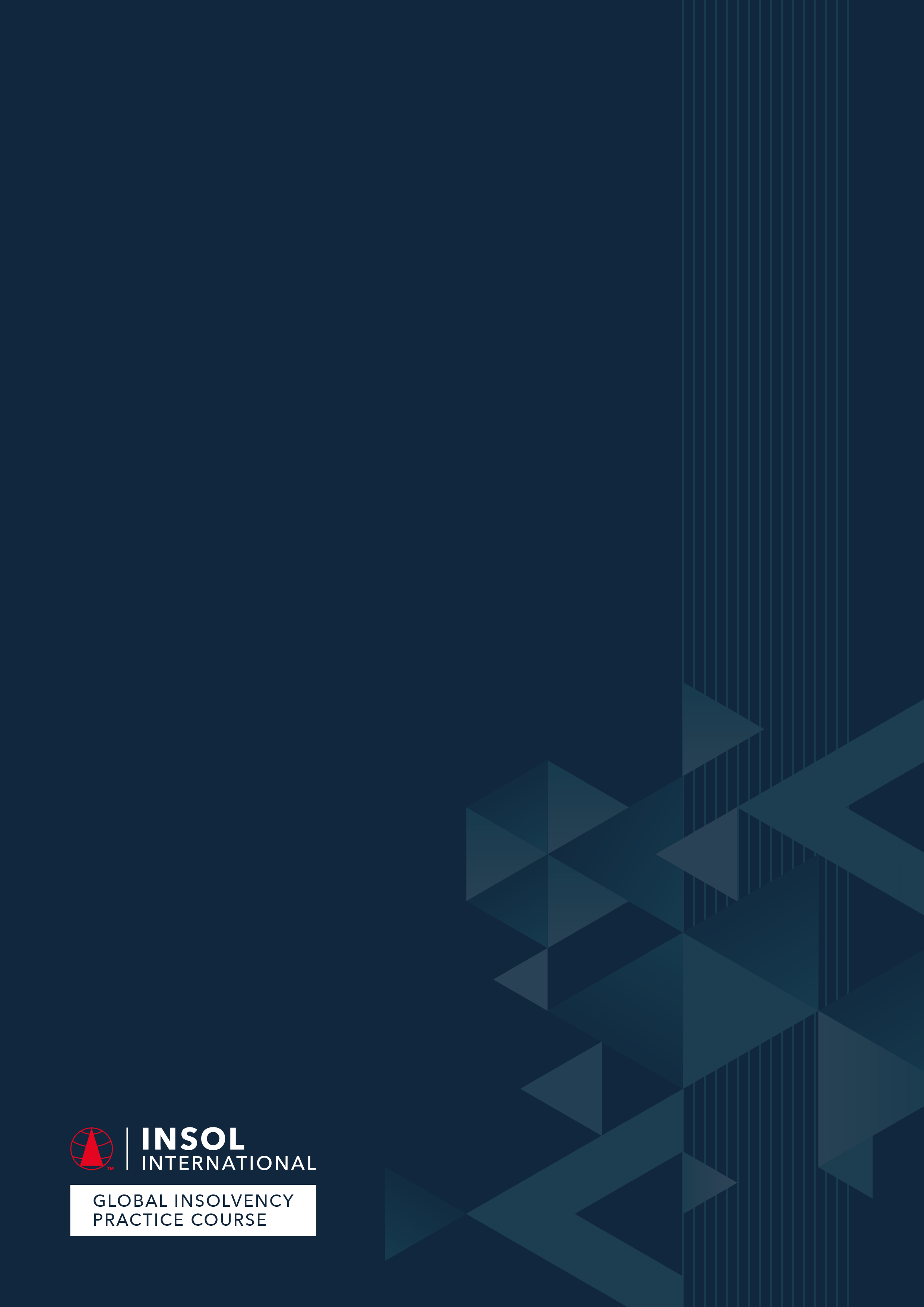 Case Study I